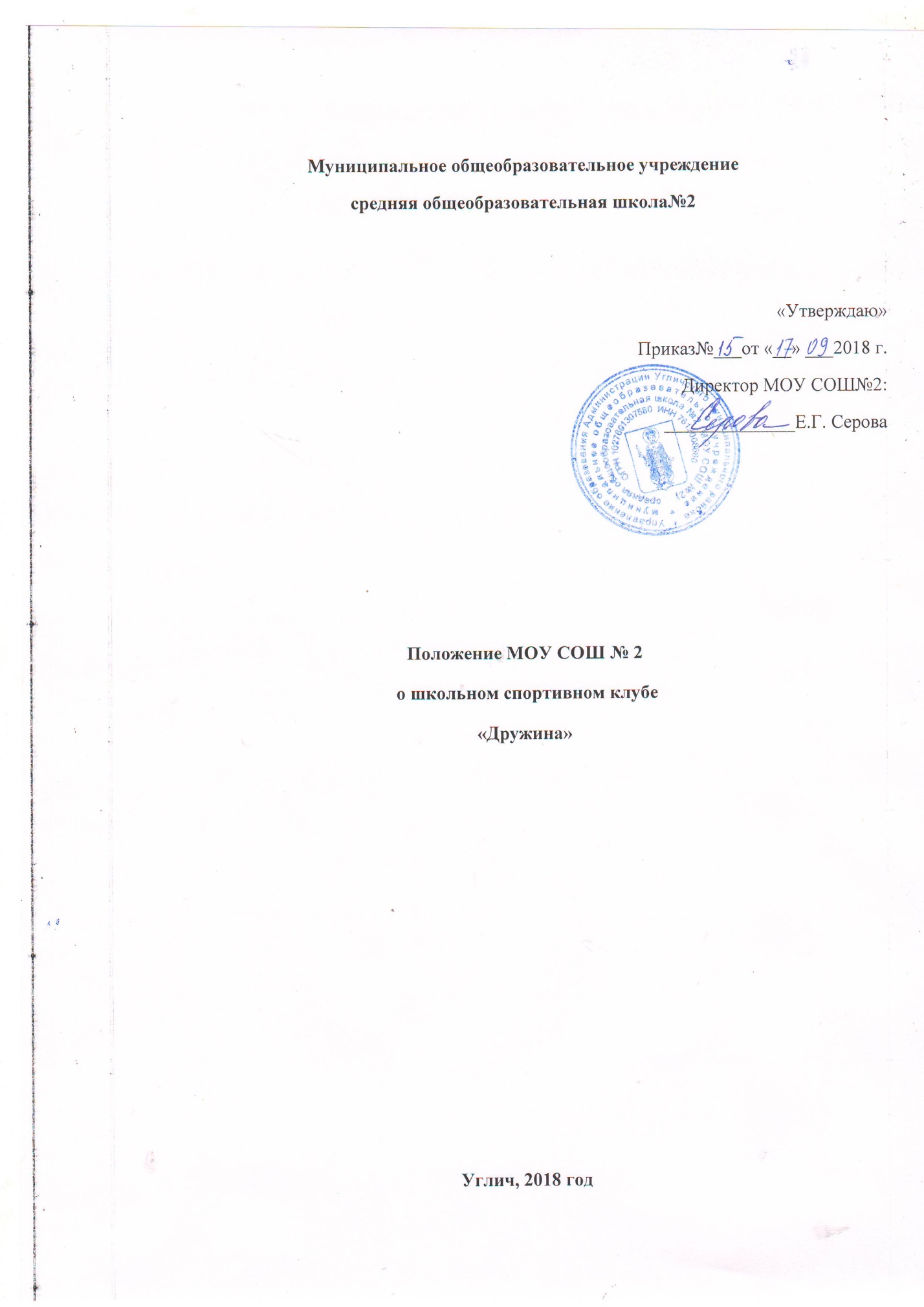 Положение МОУ СОШ № 2 о школьном спортивном клубе«Дружина»1. Общие положения1.1.  Школьный  спортивный  клуб (далее,  также–ШСК)  является  структурнымподразделением  МОУ СОШ № 2  (далее –  образовательнаяорганизация),  деятельность  которого  направлена  на  привлечение  обучающихсяобразовательной  организации  к  систематическим  занятиям  физической  культурой  испортом. 1.2. Школьный спортивный клуб осуществляет свою деятельность в соответствии сзаконодательством  Российской  Федерации,  Ярославской  области,  Уставомобразовательной организации, настоящим Положением. 1.3. Деятельность ШСК строится на принципах: - приоритета общечеловеческих ценностей; - охраны здоровья обучающихся; - ученического самоуправления; - свободного физкультурного образования; - воспитания гражданственности и любви к Родине; - учета культурно-исторических традиций Ярославской области; -  общедоступности  и  адаптивности  реализуемых  физкультурно-оздоровительных  испортивных  программ  к  уровням  и  особенностям  здоровья,  физического  развития, физической подготовленности обучающихся. 1.4.  Школьный  спортивный  клуб  осуществляет  свою  деятельность  на  основедемократии,  гласности,  инициативы  и  самодеятельности  своих  членов,  выборности высшего  органа  управления  ШСК,  отчетности  перед  коллективом  и  образовательнойорганизацией. 1.5.   Деятельность  ШСК  на  постоянной  основе  поддерживается  администрацией МОУ СОШ № 2 Угличского муниципального района.2. Цели и задачи ШСК2.1.  Активное содействие физкультурному и духовному воспитанию. 2.2.  Создание  совместно  с  администрацией  образовательной  организациинеобходимых  условий  для  развития  физической  культуры  и  спорта  в  образовательнойорганизации, организация досуга обучающихся по спортивным интересам,  удовлетворениеих потребности в физическом совершенствовании. 2.3.  Оказание  практической  помощи  членам  ШСК  в  реабилитации,  сохранении  иукреплении здоровья средствами физической культуры и спорта. 2.4.  Пропаганда  и  активное  внедрение  физической  культуры,  здорового  образа  жизнив повседневную жизнь обучающихся и членов их семей. 2.5.   Физическое  воспитание  и  развитие  членов  ШСК,  формирование  знаний  инавыков  по  личной  и  общественной  гигиене,  самоконтролю,  оказанию  первой  помощипострадавшему. 2.6.  Взаимодействие  с  другими  школьными  спортивными  клубами  и  спортивнымиорганизациями.3. Содержание работы ШСК3.1.  Школьный  спортивный  клуб  осуществляет  свою  деятельность  вовзаимодействии  с  администрацией  образовательной  организации  выполняет  следующиефункции: -  организует  для  обучающихся,  членов  их  семей,  работников  образовательнойорганизации  систематические  занятия  физической  культурой,  спортом  и  туризмом  вспортивных секциях и командах, группах оздоровительной направленности, любительскихи других объединениях по интересам, физкультурно-спортивных центрах; -  проводит  массовые  физкультурно-оздоровительные  мероприятия,  спортивныепраздники, дни здоровья, спартакиады, соревнования; -  использует  научно-методические  рекомендации  и  передовой  опыт  работы  поразвитию физической культуры и спорта; - проводит работу по  физической  реабилитации обучающихся,  имеющих  отклоненияв состоянии здоровья и слабую физическую подготовленность; -  организует  совместно  с  учителями  физического  воспитания  ежегодное  проведение  смотра  физической  подготовленности  обучающихся,  сдачунормативов; -проводит  работу  по  подготовке  членов  ШСК  к  выполнению  нормативов  итребований  Единой  всероссийской  спортивной  классификации (Положение  о  Единойвсероссийской  спортивной  классификации  утверждено  приказом  Министерства  спортаРоссийской Федерации от17 марта2015 г. N 227); - устанавливает  и  поддерживает  связи  с  другими  школьными  спортивными  клубами  и спортивными организациями; -  взаимодействует  со  средствами  массовой  информации,  размещает  информацию  одеятельности ШСК на образовательных, молодежных, спортивных Интернет-порталах; -  совместно  с  медицинским  персоналом  образовательной  организации  организуетмедицинский  контроль  за  состоянием  здоровья  занимающихся  физической  культурой и спортом; -  принимает  непосредственное  участие  в  организации  работы  зимних  и  летних оздоровительно-спортивных лагерей; - способствует развитию самодеятельности и самоуправления в работе ШСК. 3.2.  Совместно  с  администрацией  образовательной  организации  школьный  спортивныйклуб: -  обеспечивает  контроль  за  учебно-тренировочным  процессом  в  секциях, оздоровительных группах, командах ШСК; -формирует  сборные  команды  образовательной  организации  по  видам  спорта  иобеспечивает их участие в спортивных соревнованиях; -  организует  и  проводит  смотры,  конкурсы  на  лучшую  постановку  массовойфизкультурно-оздоровительной и спортивной работы среди классов, учебных групп.4. Органы управления ШСК4.1.  Непосредственное  руководство  деятельностью  ШСК  осуществляетруководитель ШСК. 4.2.  Органами  самоуправления  ШСК,  является  Общее  собрание  членов  ШСК  и  СоветШСК. 4.3.  Общее  собрание  членов  ШСК  созывается  по  мере  необходимости,  но  не  режеодного раза в год .Общим  собранием  членов  ШСК  избирается  Совет  ШСК  из  числа  обучающихся, спортсменов-активистов,  организаторов  физической  подготовки  классов,  родителей, педагогических работников. Общее  собрание  членов  ШСК  считается  правомочным,  если  на  его  заседанииприсутствует не менее половины от общего числа членов ШСК. 4.4.  Заседания  Совета  ШСК  проводятся  не  реже  одного  раза  в  четверть. Заседание Совета ШСК считается правомочным, если на заседании присутствует неменее половины от общего числа членов Совета ШСК. 4.5.  Совет ШСК: - принимает решение о названии ШСК; - утверждает символику ШСК; - утверждает план работы на год и предоставляет ежегодный отчёт о работе ШСК; -  принимает  решение  об  исключении  членов  ШСК  из  его  состава,  если  такоеисключение носит недобровольный характер; - организует проведение общешкольных спортивных мероприятий; -  обеспечивает  систематическое  информирование  обучающихся  и  родителей(законных представителей) о деятельности ШСК; -  обобщает  накопленный  опыт  работы  и  обеспечивает  развитие  лучших  традицийдеятельности ШСК; -  обеспечивает  взаимодействие  с  органами  государственной  власти,  органамиместного  самоуправления,  общественными  организациями,  спортивными  федерациями  ит.д.; -  готовит  предложения  руководителю  ШСК  о  поощрении  членов  ШСК, обеспечивших  высокие  результаты  в  организационной,  физкультурно-оздоровительной, спортивно-массовой работе. 4.6.  Руководитель  ШСК,  являясь  одновременно  Председателем  Совета  ШСК, осуществляет  руководство  деятельностью  ШСК,  действует  от  имени  ШСК,  представляет его  в  администрации  образовательной  организации,  в  органах  государственной  власти  иместного самоуправления, перед юридическими и физическими лицами. 4.7. В классах и  учебных группах избирается физкультурный организатор(физорг), который  организует  спортивно-массовую  работу  в  классах  и  учебных  группахобразовательной организации. 4.8. Для организации работы по различным направлениям деятельности в структуреШСК могут создаваться комиссии. Комиссия  действует  на  основании  положения  о  соответствующей  комиссии, утверждаемого руководителем ШСК.5. Права ШСК5.1.  Школьный  спортивный  клуб  имеет  наименование,  флаг,  эмблему,  вымпел  идругую атрибутику, утвержденную Советом ШСК. 5.2.  По  согласованию  с  администрацией  образовательной  организации  ШСК  имеетправо: -  безвозмездно  пользоваться  принадлежащими  образовательной  организации  иарендуемыми  ею  спортивными  сооружениями,  инвентарем  и  оборудованием  в  свободноеот учебного процесса время; -  в  установленном  порядке  приобретать  и  выдавать  членам  ШСК  для  пользованияспортивный инвентарь и форму, арендовать спортивные сооружения; -  привлекать  специалистов  для  разработки  оздоровительных,  физкультурно-спортивных и туристических программ; -  рекомендовать  образовательной  организации  командировать  команды,  классы, учебные  группы,  членов  ШСК,  специалистов  физической  культуры  и  спорта,  отдельныхспортсменов на соревнования, совещания, семинары; -  проводить  учебно-тренировочные  сборы  для  подготовки  команд  к  участию  врегиональных и всероссийских соревнованиях.6. Члены ШСК, их права и обязанности6.1.  Членами  ШСК  могут  быть  учащиеся  образовательной  организации,  в  которойсоздан  ШСК,  а  также  их  родители,  педагогические  и  другие  работники  образовательнойорганизации, принимающие участие в мероприятиях, проводимых ШСК. 6.2.  Зачисление  в  ШСК  производится  по  личному  письменному  заявлению, направляемому  в  адрес  руководителя  ШСК,  и  справке (допуску)  медицинской  организации. Несовершеннолетний  обучающийся  допускается  к  занятиям  в  ШСК,  если  на  имяруководителя  ШСК  поступило  соответствующее  письменное  заявление  от  родителя(законного представителя) несовершеннолетнего, а также медицинская справка,  в которойуказаны сведения о состоянии здоровья несовершеннолетнего. 6.3. Члены ШСК имеют право: - избирать и быть избранными в руководящий орган ШСК; - участвовать во всех мероприятиях, проводимых ШСК; -  совмещать  посещение  секций (групп)  по  различным  видам  спорта  в  случаеуспешной успеваемости по остальным предметам школьной программы; - вносить предложения по вопросам совершенствования деятельности ШСК; -  использовать  символику  ШСК  постольку,  поскольку  это  не  противоречит  целямШСК и действующему законодательству; - входить в состав сборной команды ШСК; - получать необходимую информацию о деятельности ШСК. 6.4. Члены ШСК обязаны: - соблюдать настоящее Положение; - выполнять решения, принятые Советом ШСК и руководителем ШСК; - бережно относиться к имуществу ШСК; - демонстрировать личный пример здорового образа жизни и культуры болельщика, улучшать свою физическую подготовленность и совершенствовать спортивное мастерство; - посещать спортивные секции(группы) по избранному виду спорта; -  активно  участвовать  в  спортивных  и  физкультурно-оздоровительныхмероприятиях; -  соблюдать  рекомендации  врача  по  вопросам  самоконтроля  состояния  здоровья  исоблюдения правил личной гигиены; - сдавать нормативы по физической культуре; - знать  и  выполнять  правила  техники  безопасности  в  процессе участия  в  спортивныхмероприятиях.7. Финансовая деятельность ШСК7.1.  Финансовая  деятельность  ШСК  осуществляется  согласно  смете,  утвержденнойруководителем  ШСК  и  согласованной  администрацией  образовательной  организации(смета должна  содержать  две  визы:  « УТВЕРЖДЕНА»  руководителем  ШСК  и « СОГЛАСОВАНА» руководителем,  иным уполномоченным лицом  образовательной организации). 7.2. Деятельности ШСК осуществляется за счет бюджетного финансирования. 7.3.  Школьный  спортивный  клуб  имеет  право  привлекать  дополнительные  средствадля финансирования его деятельности, в частности: -  привлекать  средства  физических  лиц  и  организаций,  предоставляемых  ШСК  вкачестве  дара  или  пожертвования (порядок  осуществления  дарения  и  пожертвованиярегулируется главой32 Гражданского кодекса Российской Федерации); -  пользоваться  поддержкой  федеральных  органов  исполнительной  власти,  органовисполнительной  власти  Ярославской  области,  органов  местного  самоуправлениямуниципальных образований Ярославской области.8. Прекращение деятельности ШСК8.1.  Ликвидация  ШСК  производится  совместным  решением  руководителя  ШСК  иадминистрации  образовательной  организации  и  оформляется  приказом  руководителяобразовательной организации.